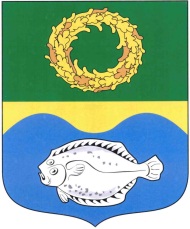 РОССИЙСКАЯ ФЕДЕРАЦИЯКАЛИНИНГРАДСКАЯ ОБЛАСТЬОКРУЖНОЙ СОВЕТ ДЕПУТАТОВМУНИЦИПАЛЬНОГО ОБРАЗОВАНИЯ«ЗЕЛЕНОГРАДСКИЙ ГОРОДСКОЙ ОКРУГ»(первого созыва)   РЕШЕНИЕот  20 июня 2018 года	                        № 229г. ЗеленоградскОб утверждении порядка ведения перечня видов муниципального контроля и органов местного самоуправления, уполномоченных на их осуществление на территории муниципального образования «Зеленоградский городской округ»В соответствии со статьей 17.1 Федерального закона от 06.10.2003 года  № 131-ФЗ «Об общих принципах организации местного самоуправления в Российской Федерации», пунктом 1 части 2 статьи 6 Федерального закона        от 26.12.2008 года № 294-ФЗ «О защите прав юридических лиц и индивидуальных предпринимателей при осуществлении государственного контроля (надзора) и муниципального контроля», рассмотрев представленный администрацией муниципального образования «Зеленоградский городской округ» проект решения, окружной Совет депутатов муниципального образования «Зеленоградский городской округ»РЕШИЛ:1. Утвердить порядок ведения перечня видов муниципального контроля и органов местного самоуправления, уполномоченных на их осуществление на территории муниципального образовании «Зеленоградский городской округ», согласно приложению.          2. Опубликовать решение в газете «Волна» и разместить на официальном сайте органов местного самоуправления муниципального образования «Зеленоградский городской округ».3.	Решение вступает в силу со дня официального опубликования.Глава муниципального образования«Зеленоградский городской округ»					         С.В. КулаковПриложение к решению окружного Совета депутатов муниципального образования «Зеленоградский городской округ»                                                                                             от 20 июня 2018 года № 229ПОРЯДОКведения перечня видов муниципального контроля и органов местного самоуправления, уполномоченных на их осуществление на территории муниципального образования «Зеленоградский городской округ»1. Порядок ведения перечня видов муниципального контроля и органов, уполномоченных на их осуществление на территории муниципального образования «Зеленоградский городской округ» (далее - Порядок), разработан в соответствии с требованиями федеральных законов от 06.10.2003 г. № 131-ФЗ «Об общих принципах организации местного самоуправления в Российской Федерации», от 26.12.2008 г. № 294-ФЗ «О защите прав юридических лиц и индивидуальных предпринимателей при осуществлении государственного контроля (надзора) и муниципального контроля» в целях обеспечения соблюдения прав юридических лиц и индивидуальных предпринимателей при осуществлении муниципального контроля на территории муниципального образования «Зеленоградский городской округ».2. Настоящий Порядок основан на принципах доступности и открытости информации о видах муниципального контроля, осуществляемого на территории муниципального образования «Зеленоградский городской округ» (далее – МО «Зеленоградский городской округ»), и органах, уполномоченных на их осуществление, и устанавливает правила ведения перечня видов муниципального контроля и органов, уполномоченных на их осуществление на территории МО «Зеленоградский городской округ» (далее - перечень видов муниципального контроля).3. Муниципальный контроль на территории МО «Зеленоградский городской округ» осуществляется администрацией МО «Зеленоградский городской округ» (далее - администрация) в лице органов, уполномоченных на осуществление муниципального контроля (структурных подразделений администрации).4. Перечень видов муниципального контроля и органов, уполномоченных на их осуществление (далее - уполномоченный орган, осуществляющий муниципальный контроль), а также вносимые в него изменения устанавливаются правовым актом администрации.5. Формирование и ведение перечня видов муниципального контроля осуществляются уполномоченными органами, осуществляющими муниципальный контроль (каждым по своему направлению в соответствующей сфере деятельности), по предложениям данных органов в форме проектов соответствующих правовых актов.6. Перечень видов муниципального контроля ведется по форме согласно приложению к настоящему Порядку и представляет собой систематизированный перечень следующих сведений:1) вид муниципального контроля (наименование);2) наименование и реквизиты нормативного правового акта, в соответствии с которым осуществляется определенный вид муниципального контроля;3) уполномоченный орган, осуществляющий определенный вид муниципального контроля.7. Ведение перечня видов муниципального контроля включает в себя следующие процедуры:1) включение в перечень видов муниципального контроля сведений, указанных в пункте 6 настоящего Порядка (далее - сведения);2) исключение сведений из перечня видов муниципального контроля;3) внесение изменений в сведения, содержащиеся в перечне видов муниципального контроля.8. Основанием для включения в перечень видов муниципального контроля сведений является принятие правового акта об осуществлении муниципального контроля в соответствующей сфере деятельности.9. Основанием для исключения сведений, содержащихся в перечне видов муниципального контроля, является принятие правового акта о прекращении осуществления муниципального контроля в соответствующей сфере деятельности.10. Основанием для внесения изменений в сведения, содержащиеся в перечне видов муниципального контроля, является принятие правового акта, изменяющего осуществление муниципального контроля в соответствующей сфере деятельности.11. Изменения вносятся в перечень видов муниципального контроля не позднее 10 дней со дня вступления в силу правового акта, устанавливающего или отменяющего вид муниципального контроля либо изменяющего сведения, содержащиеся в перечне видов муниципального контроля.12. Ответственность за своевременность, полноту и достоверность внесения изменений в перечень видов муниципального контроля несут уполномоченные органы, осуществляющие муниципальный контроль.13. Отсутствие в перечне видов муниципального контроля сведений о виде муниципального контроля не препятствует реализации полномочий по осуществлению соответствующего вида муниципального контроля.14. Информация, включенная в перечень видов муниципального контроля, является общедоступной. Актуальная версия перечня видов муниципального контроля подлежит официальному опубликованию и размещению на официальном сайте органов местного самоуправления МО «Зеленоградский городской округ» не позднее 5 дней со дня вступления в силу правового акта администрации о внесении в него изменения либо исключения сведений из перечня видов муниципального контроля.Приложениек порядку ведения перечнявидов муниципального контроляи органов местного самоуправления,уполномоченных на их осуществлениена территории муниципального образования«Зеленоградский городской округ»ФОРМАПЕРЕЧЕНЬвидов муниципального контроля и органов местного самоуправления, уполномоченных на их осуществление на территории муниципального образования «Зеленоградский городской округ»№ п/пВид муниципального контроля (наименование)Наименование и реквизиты нормативного правового акта, в соответствии с которым осуществляется определенный вид муниципального контроляУполномоченный орган, осуществляющий определенный вид муниципального контроля1234